EcuadorEcuadorEcuadorJuly 2027July 2027July 2027July 2027MondayTuesdayWednesdayThursdayFridaySaturdaySunday12345678910111213141516171819202122232425The Birthday of Simón Bolívar262728293031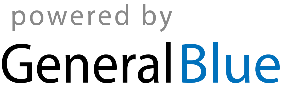 